Meeting AgendaSummer and Fall Elearning CoordinatorsGWC 1.0 SunsetClass DemoSpring Course ReviewsStatus updates Course and Module Learning Objectives DiscussionNew Faculty SeminarOpen DiscussionNext meeting: April 7, 2023, 1:00pm – 2:00pmeLearning Coordinators’ Meeting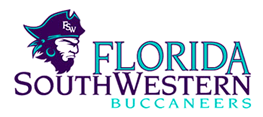 Rozalind JesterMonthly MeetingDate:03/03/2023Location:Online via ZoomTime:1:00 pm - 2:00 pmhttps://fsw.zoom.us/j/778311811